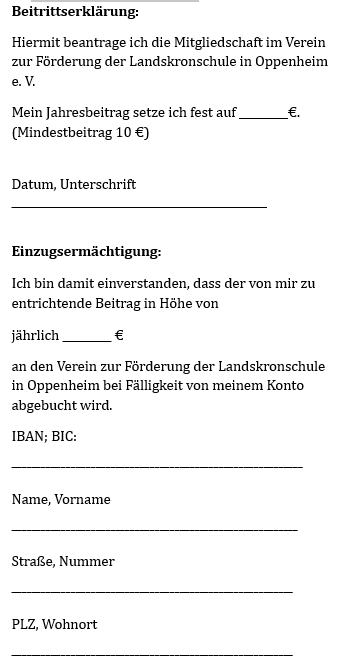     Datum, Unterschrift    ------------------------------------------------------------------